Lewis Structure for Carbon:A carbon atom has _____ valence electrons.Organic CompoundsOrganic compounds may also containExamples of organic compounds: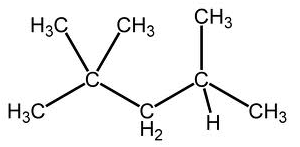 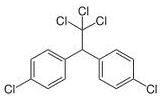 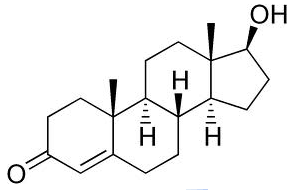 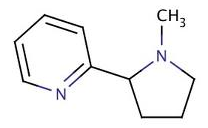 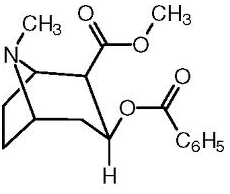 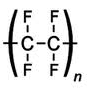 Scientists thought that organic compounds contained a “life force” or “vitality”.Was proved incorrect in 1828 when an inorganic salt was heated to produce an organic compound.Recall that a carbon has _____ valence electrons.Each carbon atom can form _____ covalent bonds.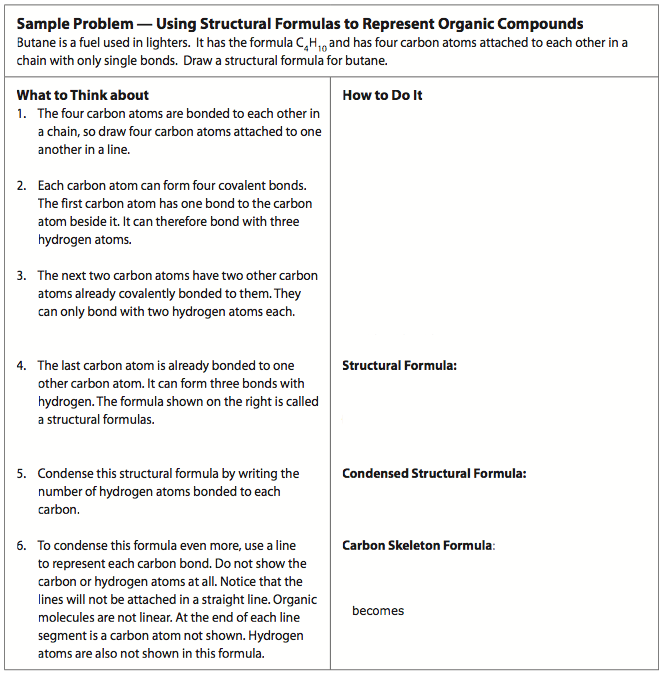 Chemical Formula:Practice!Write out the condensed structural formula for all 10 straight-chain alkanes.Draw the carbon skeleton formula for all 10 straight-chain alkanes. (You cannot draw methane.)Octane, a constituent of gasoline, has the molecular formula C8H18. Draw a structural formula, condensed structural formula and carbon skeleton formula for octane. Assume that the carbons are all bonded in a single chain to each other.Draw a structural formula, condensed structural formula, and carbon skeletal formula for C6H12. Arrange the carbon atoms in a closed ring shape so that each carbon atom is bonded to two other carbon atoms.What would the formula be for a straight chain alkane that had the following number of carbon or hydrogen atoms?Chemistry 11Organic Chemistry IName:
Date:Block:Carbon – Organic CompoundsSimple HydrocarbonsNaming Simple HydrocarbonsCarbon – Organic CompoundsInorganic Carbon CompoundsSimple HydrocarbonsNaming Simple Hydrocarbons# of C AtomsPrefixAlkaneFormula123456789106 carbon atoms12 carbon atoms14 carbon atoms29 carbon atoms98 carbon atoms102 hydrogen atoms54 hydrogen atoms84 hydrogen atoms16 hydrogen atoms4 hydrogen atoms